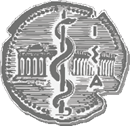 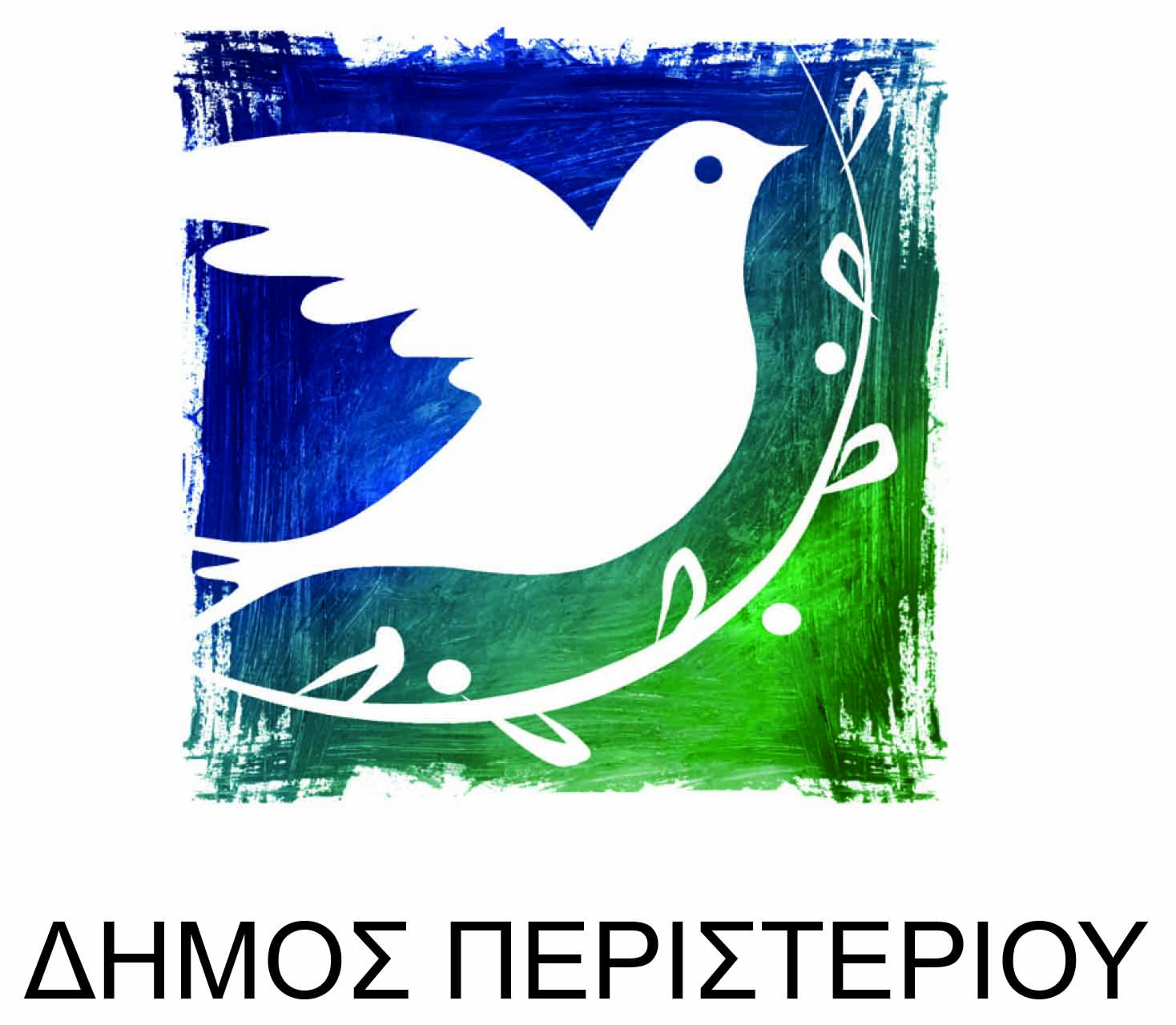 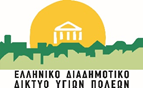 Δελτίο ΤύπουΠρόγραμμα Αγωγής Υγείας για Παιδιά στο Δήμο ΠεριστερίουΤο Ελληνικό Διαδημοτικό Δίκτυο Υγιών Πόλεων-Προαγωγής Υγείας (ΕΔΔΥΠΠΥ) σε συνεργασία με το Δήμο Περιστερίου, υπό την αιγίδα του ΙΣΑ, ανακοινώνει την έναρξη του διαδικτυακού προγράμματος «Αγωγή Υγείας για Παιδιά» την Τρίτη 6 Απριλίου 2021 και ώρα 6:00 μ.μ . Οι συμμετέχοντες μπορούν να παρακολουθήσουν δωρεάν το πρόγραμμα που πραγματοποιείται με την υποστήριξη του κ. Αναστάσιου Χατζή, Παιδιάτρου-Εντατικολόγου, τ. Συντονιστή-Διευθυντή ΜΕΘ Νοσοκομείου Παίδων «Η ΑΓΙΑ ΣΟΦΙΑ», Μέλος ΔΣ Ιατρικού Συλλόγου Αθηνών, μέσω πλατφόρμας zoom.Το σεμινάριο αποτελείται από 3 θεματικές ενότητες με τα εξής θέματα : ΑΤΥΧΗΜΑΤΑΕΞΑΡΤΗΣΕΙΣ (Κάπνισμα, Αλκοόλ, Ναρκωτικά)ΕΦΗΒΕΙΑ (Σεξουαλικά μεταδιδόμενα νοσήματα, Παχυσαρκία, Εμβολιασμοί Εφήβων)Η 1η παρουσίαση θα έχει χρονική διάρκεια περίπου 1 ώρας ( εισήγηση και  ερωτήσεις-συζήτηση), με θέμα τα «ΑΤΥΧΗΜΑΤΑ».Στόχος του προγράμματος είναι η ευαισθητοποίηση συγκεκριμένων πληθυσμιακών ομάδων (γονείς, εκπαιδευτικοί), που μπορούν να αποτελέσουν πυρήνα εκπαίδευσης με έγκαιρη και έγκυρη ενημέρωση  ώστε να είναι γνώστες των συνεπειών της έκθεσης των παιδιών σε κινδύνους και να λειτουργήσουν προστατευτικά με γνώμονα την Πρόληψη.Βήματα εγγραφής και παρακολούθησης του διαδικτυακού σεμιναρίουΓια να παρακολουθήσετε το σεμινάριο και να έχετε διαδραστική συμμετοχή (π.χ. ερωτήσεις στον ομιλητή).  Είναι απαραίτητο να δηλώσετε το  e-mail σας στο ΚΕΠ Υγείας Περιστερίου (kepygeias@peristeri.gr, 210-5783266), μέχρι τις 5/4, όπου θα σας σταλεί ο σύνδεσμος και οι οδηγίες για τη συμμετοχή σας στη πλατφόρμα zoom.Για να παρακολουθήσετε το σεμινάριο, χωρίς διαδραστική συμμετοχή, μπορείτε ζωντανά και από την σελίδα στο facebook του Δήμου https://el-gr.facebook.com/DimosPeristeriou .